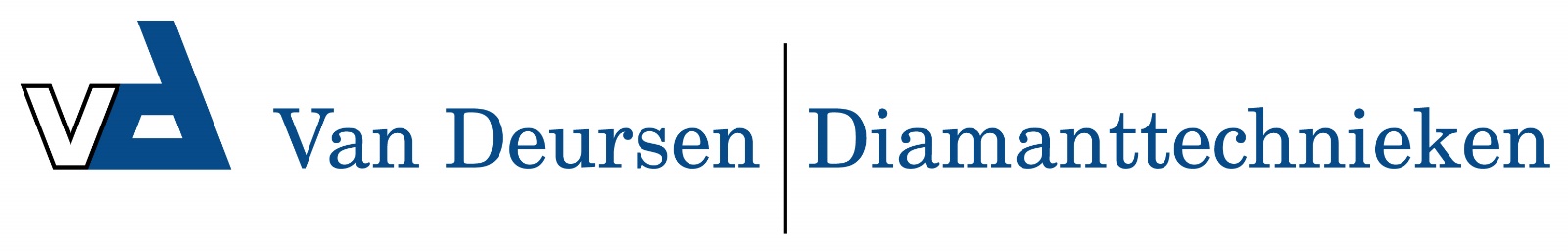 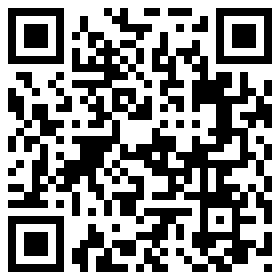 Spadebeitel 80mm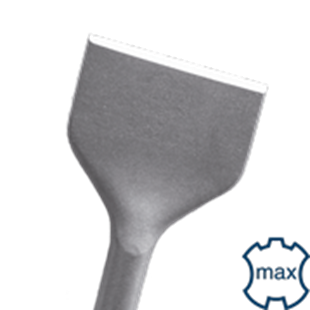 Spadebeitel 80mmArt.nr.OmschrijvingBreedteLengte215.1017Spadebeitel80300